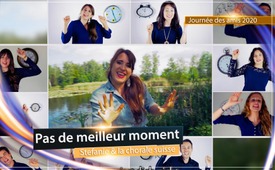 ♫ Pas de meilleur moment ♫ - Journée des amis 2020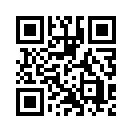 Il n’y a pas de meilleur temps,
pas de meilleur moment,
pas de meilleure heure que maintenant.
Il n’y aura jamais plus de force et de lumière pour devenir ce que tu es.
Entends les voix en toi, Dieu ne t’oublie pas.
Entends la voix lorsqu’elle te parle.Tu voulais faire quelque chose de grand, 
surtout ne pas te reposer dans la médiocrité,
tu voulais regarder vers le haut
et construire un monde meilleur.

Tu t’es juré à toi-même
de ne pas abandonner comme ceux qui t’ont précédé.
Tu étais certain de réussir tous les examens,
tu as vu de nouveaux rivages devant toi

A présent tu es planté là
tout seul, personne alentour.
De toutes les grandes visions, plus aucune trace.
Le découragement est ton compagnon,
la résignation, ton ennemie.
Mais maintenant j’ai une super nouvelle !  Tu la connais déjà ?

Il n’y a pas de meilleur temps,
pas de meilleur moment,
pas de meilleure heure que maintenant.
Il n’y aura jamais plus de force et de lumière pour devenir ce que tu es.
Entends les voix en toi, Dieu ne t’oublie pas.
Entends la voix lorsqu’elle te parle.



Fais face à ce qui est impossible.
Sois le premier qui brille dans la foule,
celui qui ne construit pas sur sa propre force,
qui n’abandonne pas les grands buts.

Ne te dis plus jamais « Je ne sais pas faire cela ».
Ne tourne plus jamais autour de toi.
Utilise chaque pierre sur le chemin,
peut-être que c’est Dieu qui l’y a placée.

Et exactement lorsque cela te semble impossible,
la parole de Dieu est prête en toi.
Elle parle en toi et te montre le chemin :
Comment voyager dans de nouveaux mondes.

Il n’y a pas de meilleur temps,
pas de meilleur moment,
pas de meilleure heure que maintenant.
Il n’y aura jamais plus de force et de lumière pour devenir ce que tu es.
Entends les voix en toi, Dieu ne t’oublie pas.
Entends la voix lorsqu’elle te parle.de Steffi R.Sources:--Cela pourrait aussi vous intéresser:#Hits-fr - Les hits de Kla.TV - www.kla.tv/Hits-frKla.TV – Des nouvelles alternatives... libres – indépendantes – non censurées...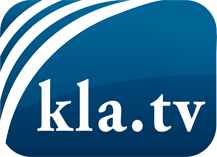 ce que les médias ne devraient pas dissimuler...peu entendu, du peuple pour le peuple...des informations régulières sur www.kla.tv/frÇa vaut la peine de rester avec nous! Vous pouvez vous abonner gratuitement à notre newsletter: www.kla.tv/abo-frAvis de sécurité:Les contre voix sont malheureusement de plus en plus censurées et réprimées. Tant que nous ne nous orientons pas en fonction des intérêts et des idéologies de la système presse, nous devons toujours nous attendre à ce que des prétextes soient recherchés pour bloquer ou supprimer Kla.TV.Alors mettez-vous dès aujourd’hui en réseau en dehors d’internet!
Cliquez ici: www.kla.tv/vernetzung&lang=frLicence:    Licence Creative Commons avec attribution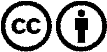 Il est permis de diffuser et d’utiliser notre matériel avec l’attribution! Toutefois, le matériel ne peut pas être utilisé hors contexte.
Cependant pour les institutions financées avec la redevance audio-visuelle, ceci n’est autorisé qu’avec notre accord. Des infractions peuvent entraîner des poursuites.